Publicado en Barcelona el 05/09/2017 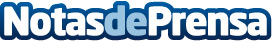 Las 4 habilidades imprescindibles para enseñar a un cachorro, por Clínica Veterinaria Vil·la la AmèliaDesde la Clínica Veterinaria Barcelona Vil·la la Amèlia, han creado las pautas con las 4 primeras habilidades para enseñar a un cachorro y ayudar con la adaptación de este nuevo miembro al hogar familiarDatos de contacto:Natalia Damià Linares626429806Nota de prensa publicada en: https://www.notasdeprensa.es/las-4-habilidades-imprescindibles-para-ensenar Categorias: Mascotas http://www.notasdeprensa.es